OGEC de l’Ecole de l’Oratoire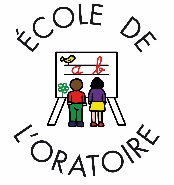 Organisme de gestion de l'établissement catholique Ecole de l’OratoireAssociation loi du 1 juillet 1901Siret n° 4951040850001612, rue de l’Oratoire69300 Caluire et CuireANNEE 2017-2018FICHE D’INSCRIPTION AU CATECHISMEInscription au catéchisme : Le catéchisme est proposé : à partir du CE1 en paroisse un samedi matin par mois. à partir du CE2 à l’école hors temps scolaire.Les jours et les horaires vous seront communiqués à la rentrée scolaire.NOM : ……………………………………………………………..PRENOM : ………………………………………………………..CLASSE : …………………………………………………………DATE DE NAISSANCE : ………………………………………..DATE DE BAPTEME : ………………………………… LIEU :……………………Préparation à la première communion (Pour les élèves de CM1 ou CM2) :Je souhaite que mon enfant prépare sa première communion.  OUI					 NONSignature des parents :